§206.  State flagThe flag to be known as the official flag of the State shall be of blue, of the same color as the blue field in the flag of the United States, and of the following dimensions and designs; to wit, the length or height of the staff to be 9 feet, including brass spearhead and ferrule; the fly of said flag to be 5 feet 6 inches, and to be 4 feet 4 inches on the staff; in the center of the flag there shall be embroidered in silk on both sides of the flag the coat of arms of the State, in proportionate size; the edges to be trimmed with knotted fringe of yellow silk, 2 1/2 inches wide; a cord, with tassels, to be attached to the staff at the spearhead, to be 8 feet 6 inches long and composed of white and blue silk strands. A flag made in accordance with the description given in this section shall be kept in the office of the Adjutant General as a model.The State of Maine claims a copyright in its codified statutes. If you intend to republish this material, we require that you include the following disclaimer in your publication:All copyrights and other rights to statutory text are reserved by the State of Maine. The text included in this publication reflects changes made through the First Regular and First Special Session of the 131st Maine Legislature and is current through November 1, 2023
                    . The text is subject to change without notice. It is a version that has not been officially certified by the Secretary of State. Refer to the Maine Revised Statutes Annotated and supplements for certified text.
                The Office of the Revisor of Statutes also requests that you send us one copy of any statutory publication you may produce. Our goal is not to restrict publishing activity, but to keep track of who is publishing what, to identify any needless duplication and to preserve the State's copyright rights.PLEASE NOTE: The Revisor's Office cannot perform research for or provide legal advice or interpretation of Maine law to the public. If you need legal assistance, please contact a qualified attorney.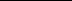 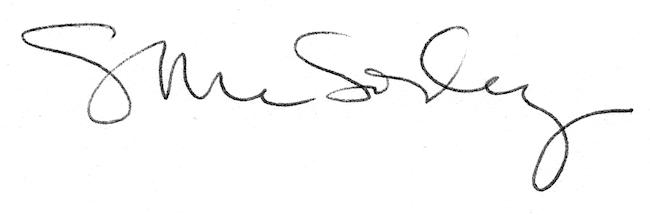 